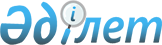 Жинақтаушы зейнетақы қорлары комиссиялық сыйақысының шекті шамасын белгілеу туралыҚазақстан Республикасы Үкіметінің қаулысы. 2003 жылғы 13 қаңтар N 2      "Қазақстан Республикасында зейнетақымен қамсыздандыру туралы" Қазақстан Республикасының 1997 жылғы 20 маусымдағы Заңының 48-бабының  1-тармағына сәйкес Қазақстан Республикасының Үкіметі қаулы етеді: 

      1. Жинақтаушы зейнетақы қорлары комиссиялық сыйақысының 2003 жылға арналған мынадай: 

      инвестициялық кіріс сомасының 15 пайыздан аспайтын; 

      бір айға зейнетақы активтерінің 0,02 пайыздан аспайтын шекті шамалары белгіленсін. 

      2. Осы қаулы қол қойылған күнінен бастап күшіне енеді.       Қазақстан Республикасының 

      Премьер-Министрі 
					© 2012. Қазақстан Республикасы Әділет министрлігінің «Қазақстан Республикасының Заңнама және құқықтық ақпарат институты» ШЖҚ РМК
				